Document C14/105 in English has been revised. This Revision does not concern the other languages.******Ne concerne pas le texte français.******No concierne al texto español.******لا ينطبق على النص العربي******不涉及中文案文******Не относится к тексту на русском языке******__________________Council 2014
 Final meeting, Busan, 18 October 2014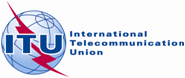 Revision 1 to
Document C14/105-E18 September 2014Original: EnglishReport by the Secretary-GeneralReport by the Secretary-GeneralEXTERNAL AUDITEXTERNAL AUDIT